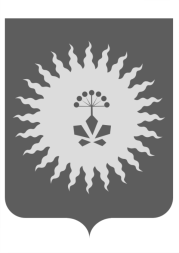 ДУМААНУЧИНСКОГО МУНИЦИПАЛЬНОГО ОКРУГАПРИМОРСКОГО КРАЯ Р Е Ш Е Н И Е Об утверждении Положения об оказании поддержки социальноориентированным некоммерческим организациям, благотворительнойдеятельности, добровольчеству (волонтерству) в Анучинскоммуниципальном округеПринято Думой Анучинскогомуниципального округаВ соответствии с Федеральным законом от 6 октября 2003 года №131-ФЗ "Об общих принципах организации местного самоуправления в Российской Федерации", Федеральным законом от 12 января 1996 года № 7-ФЗ "О некоммерческих организациях", Федеральным законом от 11 августа 1995 года № 135-ФЗ "О благотворительной деятельности и благотворительных организациях", Законом Приморского края от 16 сентября 2019 года № 568-КЗ «Об Анучинском муниципальном округе» (ред.04.12.2019):1. Утвердить прилагаемое Положение об оказании поддержки социально ориентированным некоммерческим организациям, благотворительной деятельности, добровольчеству (волонтерству) в Анучинском муниципальном округе, согласно  приложению.2. Настоящее решение опубликовать  в средствах массовой информации и разместить на официальном сайте администрации Анучинского муниципального округа.3. Настоящее решение вступает в силу со дня его официального опубликования. Глава  Анучинскогомуниципального района                                                            С.А. Понуровскийс. Анучино23 июня 2020 года№  53-НПАПриложение к решению Думы Анучинскогомуниципального округаот 23.06.2020  №  53-НПАПоложениеоб оказании поддержки социально ориентированнымнекоммерческим организациям, благотворительной деятельности,добровольчеству (волонтерству) в Анучинскоммуниципальном округе1. Общие положения1.1. Положение об оказании поддержки социально ориентированным некоммерческим организациям, благотворительной деятельности, добровольчеству (волонтерству) в Анучинском муниципальном округе (далее - Положение) разработано в соответствии с Федеральным законом от 6 октября 2003 года № 131-ФЗ "Об общих принципах организации местного самоуправления в Российской Федерации", Федеральным законом от 11 августа 1995 года № 135-ФЗ "О благотворительной деятельности и благотворительных организациях", Федеральным законом от 12 января1996 года № 7-ФЗ "О некоммерческих организациях", Законом Приморского края от 16 сентября 2019 года № 568-КЗ «Об Анучинском муниципальном округе» (ред.04.12.2019г) и определяет дополнительные виды деятельности некоммерческих организаций, относимых к социально ориентированным в Анучинском  муниципальном округе, принципы и формы оказания поддержки социально ориентированным некоммерческим организациям, благотворительной деятельности и добровольчеству (волонтерству) в Анучинском муниципальном округе, а также полномочия органов местного самоуправления  Анучинского  муниципального округа по оказанию поддержки социально ориентированным некоммерческим организациям.1.2. Под добровольческой (волонтерской) деятельностью понимается добровольная деятельность в форме безвозмездного выполнения работ и (или) оказания услуг в целях, указанных в пункте 1 статьи 2 Федерального закона от 11 августа 1995 года № 135-ФЗ "О благотворительной деятельности и благотворительных организациях".1.3. Настоящее Положение распространяется на некоммерческие организации, являющиеся в соответствии с законодательством Российской Федерации и данным Положением социально ориентированными некоммерческими организациями.1.4. Действие настоящего Положения не распространяется на органы государственной власти, иные государственные органы, органы местного самоуправления, а также на государственные и муниципальные учреждения, на потребительские кооперативы, товарищества собственников жилья, садоводческие, огороднические и дачные некоммерческие объединения граждан.1.5. На добровольческую (волонтерскую) деятельность распространяются положения, предусмотренные Федеральным законом от 11 августа 1995 года № 135-ФЗ "О благотворительной деятельности и благотворительных организациях".2. Принципы поддержки социально ориентированныхнекоммерческих организаций, благотворительной деятельности,добровольчества (волонтерства) в Анучинском муниципальном округеПоддержка социально ориентированных некоммерческих организаций, благотворительной деятельности, добровольчества (волонтерства) в Анучинском муниципальном округе осуществляется на основе следующих принципов:открытости;заявительного характера обращения за получением поддержки;равного доступа для обращения за получением поддержки;целевого использования имущества Анучинского муниципального округа, предоставляемого в рамках оказания поддержки;невмешательство органов местного самоуправления Анучинского муниципального района и их должностных лиц в деятельность получателей поддержки.Не являются вмешательством в деятельность получателей поддержки действия органов местного самоуправления Анучинского  муниципального округа по контролю за целевым использованием денежных средств, предоставляемых в рамках оказания поддержки.3. Виды деятельности, направленные на решение социальных проблем и развитие гражданского общества, относимые к деятельности социально ориентированных некоммерческих организаций в Анучинском муниципальном округеОрганы местного самоуправления Анучинского  муниципального округа оказывают поддержку социально ориентированным некоммерческим организациям, осуществляющим в соответствии с учредительными документами виды деятельности, предусмотренные Федеральным законом "О некоммерческих организациях", а также следующие виды деятельности в Анучинского муниципальном округе: 1) решение актуальных социальных проблем: социального сиротства, социальной изолированности инвалидов и пенсионеров, социальной адаптации лиц, освобождаемых из мест лишения свободы, профилактики безнадзорности и правонарушений несовершеннолетних, предупреждения алкоголизма и наркомании, обеспечения реабилитации бездомных; 2) оказание материальной помощи гражданам, попавшим в трудную жизненную ситуацию; 3) реализация инновационных проектов в области образования, просвещения, культуры и искусства, профилактики заболеваний и пропаганды здорового образа жизни, массового спорта, научно-технического и художественного творчества граждан, поддержки материнства, отцовства и детства, содействия занятости, развития движения добровольного донорства крови;4) содействие самоорганизации граждан, в том числе: добровольным народным дружинам и добровольным пожарным дружинам;5) подготовка и повышение квалификации работников и добровольцев социально ориентированных некоммерческих организаций.4. Формы оказания поддержки социально ориентированным некоммерческим организациям в Анучинском муниципальном округеОрганы местного самоуправления Анучинского муниципального округа оказывают социально ориентированным некоммерческим организациям поддержку в формах, установленных Федеральным законом "О некоммерческих организациях".5. Финансовая поддержкаФинансовая поддержка социально ориентированных некоммерческих организаций в Анучинском муниципальном округе  может осуществляться в соответствии с законодательством Российской Федерации, законодательством Приморского края, нормативными правовыми актами Анучинского муниципального округа  за счет средств бюджета Анучинского муниципального округа путем предоставления субсидий в порядке и по основаниям, установленным администрацией Анучинского муниципального округа. Некоммерческим организациям - исполнителям общественно полезных услуг меры финансовой поддержки предоставляются на срок не менее двух лет.6. Имущественная поддержка6.1. Имущественная поддержка социально ориентированных некоммерческих организаций в Анучинским  муниципальном округе  может осуществляться путем передачи во владение и (или) пользование некоммерческим организациям муниципального имущества. Некоммерческим организациям - исполнителям общественно полезных услуг меры имущественной поддержки предоставляются на срок не менее двух лет.6.2. Предоставляемое социально ориентированным некоммерческим организациям имущество в рамках имущественной поддержки должно использоваться ими только по целевому назначению.6.3. Администрация  Анучинского муниципального района вправе утверждать перечень муниципального имущества, свободного от прав третьих лиц (за исключением имущественных прав некоммерческих организаций). Муниципальное имущество, включенное в данный перечень, может быть использовано только в целях предоставления его во владение и (или) в пользование на долгосрочной основе (в том числе по льготным ставкам арендной платы) социально ориентированным некоммерческим организациям. Перечень данного имущества подлежит обязательному опубликованию обязательному опубликованию в средствах массовой информации, а также размещению в информационно-телекоммуникационной сети "Интернет" на официальном сайте администрации Анучинского муниципального округа.6.4. Порядок формирования, ведения, обязательного опубликования перечней, предусмотренных пунктом 6.3 настоящего раздела, а также порядок и условия предоставления во владение и (или) в пользование включенного в них государственного и муниципального имущества устанавливаются соответственно нормативными правовыми актами администрации Анучинского муниципального района.7. Информационная поддержка7.1. Информационная поддержка социально ориентированным некоммерческим организациям осуществляется администрацией Анучинского муниципального района  путем создания районных информационных систем и информационно-телекоммуникационных сетей и обеспечения их функционирования в целях реализации государственной политики в области поддержки социально ориентированных некоммерческих организаций. Оказание информационной поддержки социально ориентированным некоммерческим организациям возможно также путем предоставления им государственными и муниципальными организациями, осуществляющими теле- и (или) радиовещание, и редакциями государственных и муниципальных периодических печатных изданий бесплатного эфирного времени, бесплатной печатной площади, размещения информационных материалов социально ориентированных некоммерческих организаций в информационно-телекоммуникационной сети "Интернет".7.2. Порядок оказания информационной поддержки социально ориентированным некоммерческим организациям, благотворительной деятельности, добровольчеству (волонтерству) в Анучинском  муниципальном округе  устанавливается администрацией Анучинского муниципального района.8. Консультационная поддержкаКонсультативная поддержка социально ориентированных некоммерческих организаций, благотворительной деятельности, добровольчества в  Анучинском  муниципальном  округе осуществляется путем:организации обмена передовым опытом и технологиями деятельности социально ориентированных некоммерческих организаций, благотворительной деятельности и добровольчества;выявления, обобщения и распространения лучших практик, стандартов в работе, в том числе и этических стандартов.8.1. Поддержка в области подготовки дополнительного образования работников и добровольцев (волонтеров) социально ориентированных некоммерческих организацийОсуществление путем организации и содействия в организации подготовки, профессиональной переподготовки и повышения квалификации работников и добровольцев (волонтеров) социально ориентированных некоммерческих организаций по запросам указанных некоммерческих организаций, проведения обучающих, научных и практических мероприятий.9. Полномочия органов местного самоуправленияАнучинского муниципального округа по оказанию поддержкисоциально ориентированным некоммерческим организациям,благотворительной деятельности идобровольчеству (волонтерству)9.1. Полномочия Думы Анучинского муниципального округа:9.1.1. Принимает нормативные правовые акты по вопросам оказания поддержки социально ориентированным некоммерческим организациям, благотворительной деятельности, добровольчеству (волонтерству) в  Анучинском  муниципальном округе.9.1.2. Утверждает расходы бюджета  Анучинского муниципального округа на очередной финансовый год по оказанию поддержки социально ориентированным некоммерческим организациям, благотворительной деятельности, добровольчеству (волонтерству).9.2. Полномочия администрации  Анучинского  муниципального района:9.2.1. Формирование и ведение муниципального реестра социально ориентированных некоммерческих организаций - получателей поддержки.9.2.2. Разработка, утверждение и реализация муниципальных программ по оказанию поддержки социально ориентированным некоммерческим организациям, благотворительной деятельности и добровольчеству (волонтерству) в Анучинском  муниципальном округе, в рамках бюджетных ассигнований, утвержденных Думой Анучинского муниципального округа, и в соответствии с данным Положением.9.2.3. Подготовка предложений к проекту бюджета Анучинского  муниципального округа по финансированию мероприятий, направленных на оказание поддержки социально ориентированным некоммерческим организациям, благотворительной деятельности и добровольчеству (волонтерству) в  Анучинском  муниципальном округе.9.2.4. Разработка и утверждение порядка предоставления субсидий из бюджета Анучинского  муниципального округа на оказание финансовой поддержки социально ориентированным некоммерческим организациям.9.2.5. Ведение анализа финансовых, экономических, социальных и иных показателей деятельности социально ориентированных некоммерческих организаций, проведение оценки эффективности мер, направленных на развитие социально ориентированных некоммерческих организаций на территории Анучинского  муниципального округа.9.2.6. Создание муниципальной информационной системы и информационно-телекоммуникационных сетей и обеспечение их функционирования в целях реализации государственной политики в области поддержки социально ориентированных некоммерческих организаций.9.2.7. Утверждение, формирование, ведение, опубликование в средствах массовой информации Анучинского муниципального округа перечня муниципального имущества, переданного во владение и (или) в пользование социально ориентированным некоммерческим организациям, а также порядок и условия предоставления во владение и (или) в пользование включенного в них государственного и муниципального имущества устанавливаются соответственно нормативными правовыми актами администрации  Анучинского муниципального района.9.3. Формирование и осуществление муниципальных программ (подпрограмм), содержащих мероприятия, направленные на поддержку добровольчества (волонтерства), с учетом национальных и местных социально-экономических, экологических, культурных и других особенностей;9.4. Утверждение порядка взаимодействия органов местного самоуправления, муниципальных учреждений с организаторами добровольческой (волонтерской) деятельности, добровольческими (волонтерскими) организациями;9.5. Оказание поддержки организаторам добровольческой (волонтерской) деятельности, добровольческим (волонтерским) организациям, в том числе в их взаимодействии с муниципальными учреждениями и иными организациями, социально ориентированным некоммерческим организациям, государственным и муниципальным учреждениям, обеспечивающим оказание организационной, информационной, методической и иной поддержки добровольцам (волонтерам), организаторам добровольческой (волонтерской) деятельности и добровольческим (волонтерским) организациям.9.6. Осуществление поддержки добровольческой (волонтерской) деятельности в формах, предусмотренных Федеральным законом от 11 августа 1995 года № 135-ФЗ "О благотворительной деятельности и благотворительных организациях" и другими нормативными правовыми актами Российской Федерации.9.7. Создание условий для развития сельскохозяйственного производства в поселениях, расширения рынка сельскохозяйственной продукции, сырья и продовольствия, содействие развитию малого и среднего предпринимательства, оказание поддержки социально ориентированным некоммерческим организациям, благотворительной деятельности и добровольчеству (волонтерству);9.8. Осуществление иных полномочий в соответствии с действующим законодательством.10. Финансовое обеспечение оказания поддержкисоциально ориентированным некоммерческим организациям,благотворительной деятельности, добровольчеству(волонтерству) в  Анучинском муниципальном округе10.1. Оказание поддержки социально ориентированным некоммерческим организациям, благотворительной деятельности, добровольчеству (волонтерству) в Анучинском муниципальном округе  является расходным обязательством  Анучинского муниципального округа.10.2. Финансирование оказания поддержки социально ориентированным некоммерческим организациям, благотворительной деятельности, добровольчеству (волонтерству) в Анучинском муниципальном округе  осуществляется за счет средств бюджета Анучинского муниципального округа.